О муниципальной программе Яльчикского муниципального  округа Чувашской Республики «Цифровое общество»В соответствии с Бюджетным кодексом Российской Федерации, руководствуясь Уставом Яльчикского муниципального округа Чувашской администрация Яльчикского муниципального округа Чувашской Республики  п о с т а н о в л я е т:1. Утвердить прилагаемую муниципальную программу Яльчикского муниципального округа Чувашской Республики   «Цифровое общество» (далее – Муниципальная программа).2. Финансовому отделу администрации Яльчикского муниципального округа Чувашской Республики при формировании проекта бюджета Яльчикского муниципального округа Чувашской Республики на очередной финансовый год и плановый период предусматривать бюджетные ассигнования на реализацию Муниципальной программы.3. Контроль за выполнением настоящего постановления возложить на отдел культуры, социального развития и архивного дела  администрации Яльчикского муниципального округа Чувашской Республики.4. Признать утратившими силу постановление администрации Яльчикского района Чувашской Республики от 01.07.2019 № 397 «О муниципальной программе Яльчикского района Чувашской Республики «Цифровое общество Яльчикского района Чувашской Республики».5. Настоящее постановление вступает в силу после его официального опубликования в периодическом печатном издании «Вестник Яльчикского муниципального округа Чувашской Республики» и распространяется на правоотношения, возникшие с 1 января 2023 года. Глава Яльчикского муниципального округаЧувашской Республики                        			                       Л.В. ЛевыйПриложение к постановлению администрации Яльчикского муниципального округаЧувашской Республики от _____________ № _____МУНИЦИПАЛЬНАЯ ПРОГРАММА ЯЛЬЧИКСКОГО МУНИЦИПАЛЬНОГО ОКРУГА ЧУВАШСКОЙ РЕСПУБЛИКИ «ЦИФРОВОЕ ОБЩЕСТВО»Глава Яльчикского муниципального округа Чувашской Республики                                                                       Л.В. ЛевыйУТВЕРЖДЕНАпостановлением администрации Яльчикского муниципального округа Чувашской Республикиот ___________   № ____МУНИЦИПАЛЬНАЯ ПРОГРАММАЯЛЬЧИКСКОГО МУНИЦИПАЛЬНОГО ОКРУГАЧУВАШСКОЙ РЕСПУБЛИКИ«ЦИФРОВОЕ ОБЩЕСТВО» П А С П О Р Тмуниципальной программы Яльчикского муниципального округа Чувашской Республики «Цифровое общество» Раздел I. Приоритеты муниципальной политики в сфере  реализации муниципальной программы Яльчикского муниципального округа Чувашской Республики «Цифровое общество», цели, задачи, описание сроков и этапов реализации Муниципальной программыПриоритеты муниципальной политики в сфере развития цифрового общества Яльчикского муниципального округа определены стратегией развития информационного общества в Российской Федерации на 2017 - 2030 годы, утвержденной Указом Президента Российской Федерации от 9 мая 2017 г. № 203, программой «Цифровая экономика Российской Федерации», утвержденной распоряжением Правительства Российской Федерации от 28 июля 2017 г. № 1632-р, Стратегией социально-экономического развития Чувашской Республики до 2035 года, утвержденной Законом Чувашской Республики от 26 ноября 2020 г. № 102, государственной программой Чувашской Республики «Цифровое общество Чувашии», утвержденной постановлением Кабинета Министров Чувашской Республики от 10 октября 2018 года № 402, Стратегией социально-экономического развития Яльчикского района Чувашской Республики.В соответствии с указанными документами приоритетными направлениями развития цифрового общества в Яльчикском муниципальном округе являются:повышение благосостояния и качества жизни граждан в Яльчикском муниципальном округе путем повышения степени информированности и цифровой грамотности, улучшения доступности и качества государственных услуг, обеспечения информационной безопасности;создание условий для формирования в Яльчикском муниципальном округе общества знаний – общества, в котором преобладающее значение для развития гражданина, экономики и государства имеют получение, сохранение, производство и распространение достоверной информации.Целью Муниципальной программы является повышение эффективности муниципального управления в Яльчикском муниципальном округе, взаимодействия органов местного самоуправления, граждан и бизнеса на основе использования информационно-телекоммуникационных технологий.Муниципальная программа реализуется в 2023–2035 годах в три этапа:I этап – 2023–2025 годы;II этап – 2026–2030 годы;III этап – 2031–2035 годы.Сведения о целевых показателях (индикаторах) Муниципальной программы, подпрограммы Муниципальной программы и их значениях приведены в приложении № 1 к Муниципальной программе.Раздел II. Обобщенная характеристика основных мероприятий подпрограмм Муниципальной программыВыстроенная в рамках настоящей Муниципальной программы система целевых ориентиров (цели, задачи, ожидаемые результаты) представляет собой четкую согласованную структуру, посредством которой установлена прозрачная и понятная связь реализации отдельных мероприятий с достижением конкретных целей на всех уровнях Муниципальной программы.Задачи Муниципальной программы будут решаться в рамках одной подпрограммы.Подпрограмма «Развитие информационных технологий» включает 1 основное мероприятие.Основное мероприятие 1 «Развитие электронного правительства» включает мероприятия по развитию механизмов получения государственных и муниципальных услуг в электронном виде, созданию, модернизации и эксплуатации прикладных информационных систем поддержки выполнения (оказания) органами местного самоуправления Яльчикского муниципального округа основных функций (услуг), системы электронного документооборота в Яльчикском муниципальном округе, а также мероприятия по развитию информационно-технологической и телекоммуникационной инфраструктуры для размещения информации о деятельности органов местного самоуправления Яльчикского муниципального округа, в том числе  закупку товаров, работ, услуг в сфере информационно-коммуникационных технологий.Раздел III. Обоснование объема финансовых ресурсов, необходимых для реализации Муниципальной программы (с расшифровкой по источникам финансирования, по этапам и годам реализации Муниципальной программы)Расходы Муниципальной программы формируются за счет средств федерального бюджета, республиканского бюджета Чувашской Республики, бюджета Яльчикского муниципального округа и  внебюджетных источников.Общий объем финансирования Муниципальной программы в 2023 - 2035 годах составляет 0,0 тыс. рублей.Прогнозируемый объем финансирования Муниципальной программы на 1 этапе составит 0,0 тыс. рублей, в том числе:в 2023 году – 0,0 тыс. рублей;в 2024 году – 0,0 тыс. рублей;в 2025 году – 0,0 тыс. рублей;из них средства:федерального бюджета – 0,0 тыс. рублей, в том числе:в 2023 году – 0,0 тыс. рублей;в 2024 году – 0,0 тыс. рублей;в 2025 году – 0,0 тыс. рублей;республиканского бюджета Чувашской Республики – 0,0 тыс. рублей, в том числе:в 2023 году – 0,0 тыс. рублей;в 2024 году – 0,0 тыс. рублей;в 2025 году – 0,0 тыс. рублей;бюджета Яльчикского муниципального округа Чувашской Республики – 0,0 тыс. рублей, в том числе:в 2023 году – 0,0 тыс. рублей;в 2024 году – 0,0 тыс. рублей;в 2025 году – 0,0 тыс. рублей;внебюджетных источников – 0,0 тыс. рублей, в том числе:в 2023 году – 0,0 тыс. рублей;в 2024 году – 0,0  тыс. рублей;в 2025 году – 0,0 тыс. рублей;На 2 этапе (в 2026–2030 годах) объем финансирования Муниципальной программы составит 0,0 тыс. рублей, из них средства:федерального бюджета – 0,0 тыс. рублей;республиканского бюджета Чувашской Республики – 0,0 тыс. рублей;бюджета Яльчикского муниципального округа Чувашской Республики – 0,0 тыс. рублей;внебюджетных источников – 0,0 тыс. рублей.На 3 этапе (в 2031–2035 годах) объем финансирования Муниципальной программы составит 0,0 тыс. рублей, из них средства:федерального бюджета – 0,0 тыс. рублей;республиканского бюджета Чувашской Республики – 0,0 тыс. рублей;бюджета Яльчикского муниципального округа Чувашской Республики – 0,0 тыс. рублей;внебюджетных источников – 0,0 тыс. рублей.Объемы финансирования Муниципальной программы подлежат ежегодному уточнению исходя из реальных возможностей бюджетов всех уровней.Ресурсное обеспечение и прогнозная (справочная) оценка расходов за счет всех источников финансирования реализации муниципальной программы приведены в приложении № 2 к муниципальной программе._____________Приложение № 1к муниципальной программе Яльчикского муниципального округа Чувашской Республики «Цифровое общество»С В Е Д Е Н И Яо целевых показателях (индикаторах) муниципальной программы Яльчикского муниципального округа Чувашской Республики«Цифровое общество», подпрограмм муниципальной программы Яльчикского муниципального округа Чувашской Республики«Цифровое общество» и их значенияхПриложение № 2к муниципальной программе Яльчикского муниципального округа Чувашской Республики «Цифровое общество»РЕСУРСНОЕ ОБЕСПЕЧЕНИЕ И ПРОГНОЗНАЯ (СПРАВОЧНАЯ) ОЦЕНКА РАСХОДОВ 
за счет всех источников финансирования реализации муниципальной программы Яльчикского муниципального округа Чувашской Республики «Цифровое общество»____________________Приложение № 3к муниципальной программе Яльчикского муниципального округа Чувашской Республики«Цифровое общество»П О Д П Р О Г Р А М М А«Развитие информационных технологий»муниципальной программы Яльчикского муниципального округа Чувашской Республики «Цифровое общество» ПАСПОРТ ПОДПРОГРАММЫ Раздел I. Приоритеты, цель и задачи подпрограммыПриоритетами развития информационных технологий в Яльчикском муниципальном округе являются: применение в органах местного самоуправления новых технологий, обеспечивающих повышение качества муниципального управления, совершенствование механизмов электронной демократии, создание основанных на информационных и коммуникационных технологиях систем управления и мониторинга во всех сферах общественной жизни, использование инфраструктуры электронного правительства для предоставления государственных и муниципальных услуг, а также востребованных гражданами коммерческих и некоммерческих услуг, осуществление в электронной форме идентификации и аутентификации участников правоотношений. Целью подпрограммы является повышение эффективности муниципального управления в Яльчикском муниципальном округе, взаимодействия органов местного самоуправления, граждан и бизнеса на основе использования информационно-телекоммуникационных технологий.Достижению поставленной в подпрограмме цели способствует решение следующей задачи:обеспечение условий для повышения эффективности и безопасности муниципального управления в Яльчикском муниципальном округе Чувашской Республики, взаимодействия населения, организаций и органов местного самоуправления Яльчикского муниципального округа Чувашской Республики на основе информационно-телекоммуникационных технологий.Раздел II. Перечень и сведения о целевых показателях (индикаторах) подпрограммы с расшифровкой плановых значений по годам ее реализацииДля оценки хода реализации подпрограммы, решения ее задачи и достижения цели используются статистические данные.В результате реализации подпрограммы планируется достижение следующего целевого показателя (индикатора):уровень удовлетворенности качеством предоставления государственных и муниципальных услуг в электронной форме.В результате реализации мероприятий подпрограммы ожидается достижение к 2036 году следующего целевого показателя (индикатора):уровень удовлетворенности качеством предоставления государственных и муниципальных услуг в электронной форме:в 2023 году – 4,4 балла;в 2024 году – 4,4 балла;в 2025 году – 4,5 балла;в 2030 году – 4,5 балла;в 2035 году – 5,0 баллов.Раздел III. Характеристика основных мероприятий, мероприятий подпрограммы с указанием сроков и этапов их реализацииНа реализацию поставленных целей и задач подпрограммы и Муниципальной программы в целом направлено одно основное мероприятие.Основное мероприятие 1. Развитие электронного правительства.Мероприятие 1.1. Создание и эксплуатация прикладных информационных систем поддержки выполнения (оказания) муниципальными органами основных функций (услуг).Основные мероприятия и мероприятия подпрограммы реализуются в 2023 – 2035 годах в три этапа: I этап – 2023 – 2025 годы;II этап – 2026 – 2030 годы;III этап – 2031 – 2035 годы.Раздел IV. Обоснование объема финансовых ресурсов,  необходимых для реализации подпрограммы (с расшифровкой по источникам финансирования, по этапам и годам реализации подпрограммы)Расходы подпрограммы формируются за счет средств федерального бюджета, республиканского бюджета Чувашской Республики, бюджета Яльчикского муниципального округа и  внебюджетных источников.Общий объем финансирования подпрограммы в 2023 - 2035 годах составляет 0,0 тыс. рублей.Прогнозируемый объем финансирования подпрограммы на 1 этапе составит 0,0 тыс. рублей, в том числе:в 2023 году – 0,0 тыс. рублей;в 2024 году – 0,0 тыс. рублей;в 2025 году – 0,0 тыс. рублей;из них средства:федерального бюджета – 0,0 тыс. рублей, в том числе:в 2023 году – 0,0 тыс. рублей;в 2024 году – 0,0 тыс. рублей;в 2025 году – 0,0 тыс. рублей;республиканского бюджета Чувашской Республики – 0,0 тыс. рублей, в том числе:в 2023 году – 0,0 тыс. рублей;в 2024 году – 0,0 тыс. рублей;в 2025 году – 0,0 тыс. рублей;бюджета Яльчикского муниципального округа Чувашской Республики – 0,0 тыс. рублей, в том числе:в 2023 году – 0,0 тыс. рублей;в 2024 году – 0,0 тыс. рублей;в 2025 году – 0,0 тыс. рублей;внебюджетных источников – 0,0 тыс. рублей, в том числе:в 2023 году – 0,0 тыс. рублей;в 2024 году – 0,0  тыс. рублей;в 2025 году – 0,0 тыс. рублей;На 2 этапе (в 2026–2030 годах) объем финансирования подпрограммы составит 0,0 тыс. рублей, из них средства:федерального бюджета – 0,0 тыс. рублей;республиканского бюджета Чувашской Республики – 0,0 тыс. рублей;бюджета Яльчикского муниципального округа Чувашской Республики – 0,0 тыс. рублей;внебюджетных источников – 0,0 тыс. рублей.На 3 этапе (в 2031–2035 годах) объем финансирования подпрограммы составит 0,0 тыс. рублей, из них средства:федерального бюджета – 0,0 тыс. рублей;республиканского бюджета Чувашской Республики – 0,0 тыс. рублей;бюджета Яльчикского муниципального округа Чувашской Республики – 0,0 тыс. рублей;внебюджетных источников – 0,0 тыс. рублей.Объемы финансирования подпрограммы подлежат ежегодному уточнению исходя из реальных возможностей бюджетов всех уровней.Ресурсное обеспечение реализации подпрограммы за счет всех источников финансирования приведено в приложении к настоящей подпрограмме._______________________Приложениек подпрограмме «Развитие информационных технологий» муниципальной программы Яльчикского муниципального округа Чувашской Республики «Цифровое общество»РЕСУРСНОЕ ОБЕСПЕЧЕНИЕ реализации подпрограммы «Развитие информационных технологий» муниципальной программы Яльчикского муниципального округа Чувашской Республики «Цифровое общество»  за счет всех источников финансирования_______________________Чăваш РеспубликиЕлчĕк муниципаллăокругĕЕлчĕк муниципаллăокругĕнадминистрацийĕЙЫШĂНУ2023 февралĕн        - мĕшĕ №Елчĕк ялĕЧăваш РеспубликиЕлчĕк муниципаллăокругĕЕлчĕк муниципаллăокругĕнадминистрацийĕЙЫШĂНУ2023 февралĕн        - мĕшĕ №Елчĕк ялĕЧăваш РеспубликиЕлчĕк муниципаллăокругĕЕлчĕк муниципаллăокругĕнадминистрацийĕЙЫШĂНУ2023 февралĕн        - мĕшĕ №Елчĕк ялĕ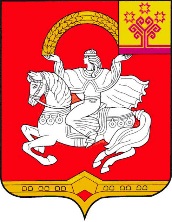 Чувашская  РеспубликаЯльчикский                                                                         муниципальный округАдминистрацияЯльчикского муниципального округаПОСТАНОВЛЕНИЕ  «      » февраля 2023 г. № село ЯльчикиЧувашская  РеспубликаЯльчикский                                                                         муниципальный округАдминистрацияЯльчикского муниципального округаПОСТАНОВЛЕНИЕ  «      » февраля 2023 г. № село ЯльчикиОтветственный исполнитель:Отдел  культуры, социального развития и  архивного дела администрации Яльчикского  муниципального округа  Чувашской РеспубликиДата составления проекта муниципальной программы:февраль 2023 годаНепосредственный исполнитель Муниципальной программы:Начальник отдела  культуры, социального развития и  архивного дела администрации Яльчикского  муниципального округа  Чувашской Республики Демьянова М.В.(т. 883549 2-55-47, e-mail: yaltch_kult@cap.ru)Ответственный исполнитель Муниципальной программы-Отдел  культуры, социального развития и  архивного дела администрации Яльчикского  муниципального округа  Чувашской РеспубликиСоисполнители муниципальной программы-Отдел ЗАГС администрации Яльчикского муниципального округа Чувашской Республики;Отдел мобилизованной подготовки, специальных программ и ГОЧС администрации Яльчикского муниципального округа Чувашской Республики;Отдел образования и молодежной политики администрации Яльчикского муниципального округа Чувашской Республики;Отдел организационно-контрольной и кадровой работы администрации Яльчикского муниципального округа Чувашской Республики;Отдел правового обеспечения администрации Яльчикского муниципального округа Чувашской Республики;Отдел сельского хозяйства и экологии администрации Яльчикского муниципального округа Чувашской Республики;Отдел экономики, имущественных, земельных отношений и инвестиционной деятельности администрации Яльчикского муниципального округа Чувашской Республики;Управление по благоустройству и развитию территорий администрации Яльчикского муниципального округа Чувашской Республики;Финансовый отдел администрации Яльчикского муниципального округа Чувашской Республики;Сектор организации и проведения муниципальных закупок администрации Яльчикского муниципального округа Чувашской РеспубликиУчастники Муниципальной программы-Муниципальное казенное учреждение «Центр финансового и ресурсного обеспечения Яльчикского муниципального округа Чувашской Республики Подпрограммы Муниципальной программы-«Развитие информационных технологий»Цели Муниципальной программы-повышение эффективности муниципального управления в Яльчикском муниципальном округе, взаимодействия органов местного самоуправления, граждан и бизнеса на основе использования информационно-телекоммуникационных технологийЗадачи Муниципальной программы-обеспечение условий для повышения эффективности и безопасности муниципального управления в Яльчикском муниципальном округе Чувашской Республики, взаимодействия населения, организаций и территориальных отделов Яльчикского муниципального округа Чувашской Республики на основе информационно-телекоммуникационных технологийЦелевые индикаторы и показатели Муниципальной программы-достижение к 2036 году следующего целевого показателя (индикатора):доля граждан, использующих механизм получения государственных и муниципальных услуг в электронной форме, - 80 процентовСроки и этапы реализации Муниципальной программы-2023 - 2035 годы:I этап - 2023 - 2025 годы;II этап - 2026 - 2030 годы;III этап - 2031 - 2035 годыОбъемы финансирования Муниципальной программы с разбивкой по годам реализации-общий объем финансирования Муниципальной программы составляет  0,0 тыс. рублей, в том числе:в 2023 году – 0,0 тыс. рублей;в 2024 году – 0,0 тыс. рублей;в 2025 году – 0,0 тыс. рублей;в 2026 - 2030 годах – 0,0 тыс. рублей;в 2031 - 2035 годах – 0,0 тыс. рублей;из них средства:федерального бюджета  - 0,0 тыс. рублей, в том числе:в 2023 году – 0,0 тыс. рублей;в 2024 году – 0,0 тыс. рублей;в 2025 году – 0,0 тыс. рублей;в 2026 - 2030 годах – 0,0 тыс. рублей;в 2031 - 2035 годах – 0,0 тыс. рублей;республиканского бюджета Чувашской Республики – 0,0 тыс.рублей, в том числе:в 2023 году – 0,0 тыс. рублей;в 2024 году – 0,0 тыс. рублей;в 2025 году – 0,0 тыс. рублей;в 2026 - 2030 годах – 0,0 тыс. рублей;в 2031 - 2035 годах – 0,0 тыс. рублей;бюджета Яльчикского муниципального округа – 0,0 тыс. рублей, в том числе:в 2023 году – 0,0 тыс. рублей;в 2024 году – 0,0 тыс. рублей;в 2025 году – 0,0 тыс. рублей;в 2026 - 2030 годах – 0,0 тыс. рублей;в 2031 - 2035 годах – 0,0 тыс. рублей;внебюджетных источников – 0,0 тыс. рублей, в том числе:в 2023 году – 0,0 тыс. рублей;в 2024 году – 0,0 тыс. рублей;в 2025 году – 0,0 тыс. рублей;в 2026 - 2030 годах – 0,0 тыс. рублей;в 2031 - 2035 годах – 0,0 тыс. рублей.Объемы финансирования Муниципальной программы подлежат ежегодному уточнению исходя из возможностей бюджетов всех уровней Ожидаемые результаты реализации Муниципальной программы-интеграция информационных и коммуникационных технологий во все сферы деятельности общества;широкая осведомленность населения о преимуществах получения информации, приобретения товаров и получения услуг с использованием информационно-телекоммуникационной сети «Интернет»;применение новых механизмов получения, сохранения, производства и распространения достоверной информации в интересах личности, общества и государства.№ ппЦелевой показатель (индикатор) (наименование)Единица измеренияЗначения целевых показателей (индикаторов) Значения целевых показателей (индикаторов) Значения целевых показателей (индикаторов) Значения целевых показателей (индикаторов) Значения целевых показателей (индикаторов) № ппЦелевой показатель (индикатор) (наименование)Единица измерения.....12345678Муниципальная программа Яльчикского муниципального округа Чувашской Республики «Цифровое общество»Муниципальная программа Яльчикского муниципального округа Чувашской Республики «Цифровое общество»Муниципальная программа Яльчикского муниципального округа Чувашской Республики «Цифровое общество»Муниципальная программа Яльчикского муниципального округа Чувашской Республики «Цифровое общество»Муниципальная программа Яльчикского муниципального округа Чувашской Республики «Цифровое общество»Муниципальная программа Яльчикского муниципального округа Чувашской Республики «Цифровое общество»Муниципальная программа Яльчикского муниципального округа Чувашской Республики «Цифровое общество»Муниципальная программа Яльчикского муниципального округа Чувашской Республики «Цифровое общество»1.Доля граждан, использующих механизм получения государственных и муниципальных услуг в электронной формепроцентов7374757580Подпрограмма «Развитие информационных технологий»Подпрограмма «Развитие информационных технологий»Подпрограмма «Развитие информационных технологий»Подпрограмма «Развитие информационных технологий»Подпрограмма «Развитие информационных технологий»Подпрограмма «Развитие информационных технологий»Подпрограмма «Развитие информационных технологий»Подпрограмма «Развитие информационных технологий»1.Уровень удовлетворенности качеством предоставления государственных и муниципальных услуг в электронной форме баллов4,44,44,54,55,0СтатусНаименование муниципальной программы Яльчикского муниципального округа, подпрограммы муниципальной программы Яльчиксаого муниципального округа(основного мероприятия)Код бюджетной классификацииКод бюджетной классификацииИсточники финансированияРасходы по годам, тыс. рублейРасходы по годам, тыс. рублейРасходы по годам, тыс. рублейРасходы по годам, тыс. рублейРасходы по годам, тыс. рублейСтатусНаименование муниципальной программы Яльчикского муниципального округа, подпрограммы муниципальной программы Яльчиксаого муниципального округа(основного мероприятия)главный распорядитель бюджетных средствцелевая статья расходовИсточники финансирования2023202420252026–20302031–2035Муниципальная программа Яльчикского муниципального округа«Цифровое общество»ххвсего0,00,00,00,00,0Муниципальная программа Яльчикского муниципального округа«Цифровое общество»ххфедеральный бюджет0,00,00,00,00,0Муниципальная программа Яльчикского муниципального округа«Цифровое общество»ххреспубликанский бюджет Чувашской Республики0,00,00,00,00,0Муниципальная программа Яльчикского муниципального округа«Цифровое общество»ххбюджет Яльчикского муниципального округа0,00,00,00,00,0Муниципальная программа Яльчикского муниципального округа«Цифровое общество»ххвнебюджетные источники0,00,00,00,00,0Подпрограмма «Развитие информационных технологий»ххвсего0,00,00,00,00,0Подпрограмма «Развитие информационных технологий»ххфедеральный бюджет0,00,00,00,00,0Подпрограмма «Развитие информационных технологий»ххреспубликанский бюджет Чувашской Республики0,00,00,00,00,0Подпрограмма «Развитие информационных технологий»ххбюджет Яльчикского муниципального округа0,00,00,00,00,0Подпрограмма «Развитие информационных технологий»ххвнебюджетные источники0,00,00,00,00,0Основное мероприятие 1Развитие электронного правительстваххвсего0,00,00,00,00,0Основное мероприятие 1Развитие электронного правительстваххфедеральный бюджет0,00,00,00,00,0Основное мероприятие 1Развитие электронного правительстваххреспубликанский бюджет Чувашской Республики0,00,00,00,00,0Основное мероприятие 1Развитие электронного правительстваххбюджет Яльчикского муниципального округа0,00,00,00,00,0Основное мероприятие 1Развитие электронного правительстваххвнебюджетные источники0,00,00,00,00,0Ответственный исполнитель подпрограммы–Отдел  культуры, социального развития и  архивного дела администрации Яльчикского  муниципального округа  Чувашской РеспубликиСоисполнители муниципальной программы-Отдел ЗАГС администрации Яльчикского муниципального округа Чувашской Республики;Отдел мобилизованной подготовки, специальных программ и ГОЧС администрации Яльчикского муниципального округа Чувашской Республики;Отдел образования и молодежной политики администрации Яльчикского муниципального округа Чувашской Республики;Отдел организационно-контрольной и кадровой работы администрации Яльчикского муниципального округа Чувашской Республики;Отдел правового обеспечения администрации Яльчикского муниципального округа Чувашской Республики;Отдел сельского хозяйства и экологии администрации Яльчикского муниципального округа Чувашской Республики;Отдел экономики, имущественных, земельных отношений и инвестиционной деятельности администрации Яльчикского муниципального округа Чувашской Республики;Управление по благоустройству и развитию территорий администрации Яльчикского муниципального округа Чувашской Республики;Финансовый отдел администрации Яльчикского муниципального округа Чувашской Республики;Сектор организации и проведения муниципальных закупок администрации Яльчикского муниципального округа Чувашской РеспубликиЦель подпрограммы–Повышение эффективности муниципального управления в Яльчикском муниципальном округе, взаимодействия органов местного самоуправления, граждан и бизнеса на основе использования информационно-телекоммуникационных технологийЗадачи подпрограммы–обеспечение условий для повышения эффективности и безопасности муниципального управления в Яльчикском муниципальном округе Чувашской Республики, взаимодействия населения, организаций и территориальных отделов Яльчикского муниципального округа Чувашской Республики на основе информационно-телекоммуникационных технологийЦелевые показатели (индикаторы) подпрограммыдостижение к 2036 году следующего целевого показателя (индикатора):уровень удовлетворенности качеством предоставления государственных и муниципальных услуг в электронной форме – 5 балловЭтапы и сроки реализации подпрограммы–2023 - 2035 годы:I этап - 2023 - 2025 годы;II этап - 2026 - 2030 годы;III этап - 2031 - 2035 годыОбъемы финансирования подпрограммы с разбивкой по годам реализации –общий объем финансирования подпрограммы составляет  0,0 тыс. рублей, в том числе:в 2023 году – 0,0 тыс. рублей;в 2024 году – 0,0 тыс. рублей;в 2025 году – 0,0 тыс. рублей;в 2026 - 2030 годах – 0,0 тыс. рублей;в 2031 - 2035 годах – 0,0 тыс. рублей;из них средства:федерального бюджета  - 0,0 тыс. рублей, в том числе:в 2023 году – 0,0 тыс. рублей;в 2024 году – 0,0 тыс. рублей;в 2025 году – 0,0 тыс. рублей;в 2026 - 2030 годах – 0,0 тыс. рублей;в 2031 - 2035 годах – 0,0 тыс. рублей;республиканского бюджета Чувашской Республики – 0,0 тыс. рублей, в том числе:в 2023 году – 0,0 тыс. рублей;в 2024 году – 0,0 тыс. рублей;в 2025 году – 0,0 тыс. рублей;в 2026 - 2030 годах – 0,0 тыс. рублей;в 2031 - 2035 годах – 0,0 тыс. рублей;бюджета Яльчикского муниципального округа – 0,0 тыс. рублей, в том числе:в 2023 году – 0,0 тыс. рублей;в 2024 году – 0,0 тыс. рублей;в 2025 году – 0,0 тыс. рублей;в 2026 - 2030 годах – 0,0 тыс. рублей;в 2031 - 2035 годах – 0,0 тыс. рублей;внебюджетных источников – 0,0 тыс. рублей, в том числе:в 2023 году – 0,0 тыс. рублей;в 2024 году – 0,0 тыс. рублей;в 2025 году – 0,0 тыс. рублей;в 2026 - 2030 годах – 0,0 тыс. рублей;в 2031 - 2035 годах – 0,0 тыс. рублей.Объемы финансирования подпрограммы подлежат ежегодному уточнению исходя из возможностей бюджетов всех уровнейОжидаемые результаты реализации подпрограммы–интеграция информационных и коммуникационных технологий во все сферы деятельности общества;широкая осведомленность населения о преимуществах получения информации, приобретения товаров и получения услуг с использованием информационно-телекоммуникационной сети «Интернет»;применение новых механизмов получения, сохранения, производства и распространения достоверной информации в интересах личности, общества и государства.СтатусНаименование подпрограммы муниципальной программы Яльчикского муниципального округа (основного мероприятия, мероприятия)Задача подпрограммы муниципальной программы Яльчикского муниципального округаОтветственный исполнитель, соисполнители, участникиКод бюджетной классификацииКод бюджетной классификацииКод бюджетной классификацииКод бюджетной классификацииКод бюджетной классификацииРасходы по годам, тыс. рублейРасходы по годам, тыс. рублейРасходы по годам, тыс. рублейРасходы по годам, тыс. рублейРасходы по годам, тыс. рублейРасходы по годам, тыс. рублейРасходы по годам, тыс. рублейРасходы по годам, тыс. рублейРасходы по годам, тыс. рублейРасходы по годам, тыс. рублейСтатусНаименование подпрограммы муниципальной программы Яльчикского муниципального округа (основного мероприятия, мероприятия)Задача подпрограммы муниципальной программы Яльчикского муниципального округаОтветственный исполнитель, соисполнители, участникиглавный распорядитель бюджетных средствраздел, подразделцелевая статья расходовгруппа (подгруппа) вида расходовгруппа (подгруппа) вида расходовИсточники финансирования2023202320242024202520252026–20302026–20302031–20352031–2035123456788910101111121213131414Подпрограмма«Развитие информационных технологий»ответственный исполнитель – отдел  культуры, социального развития и  архивного дела администрации Яльчикского  муниципального округа  хххххвсего0,00,00,00,00,00,00,00,00,00,0Подпрограмма«Развитие информационных технологий»ответственный исполнитель – отдел  культуры, социального развития и  архивного дела администрации Яльчикского  муниципального округа  хххххфедеральный бюджет0,00,00,00,00,00,00,00,00,00,0Подпрограмма«Развитие информационных технологий»ответственный исполнитель – отдел  культуры, социального развития и  архивного дела администрации Яльчикского  муниципального округа  хххххреспубликанский бюджет Чувашской Республики0,00,00,00,00,00,00,00,00,00,0Подпрограмма«Развитие информационных технологий»ответственный исполнитель – отдел  культуры, социального развития и  архивного дела администрации Яльчикского  муниципального округа  хххххбюджет Яльчикского муниципального округа0,00,00,00,00,00,00,00,00,00,0Подпрограмма«Развитие информационных технологий»ответственный исполнитель – отдел  культуры, социального развития и  архивного дела администрации Яльчикского  муниципального округа  хххххвнебюджетные источники0,00,00,00,00,00,00,00,00,00,0Цель «Повышение эффективности муниципального управления в Яльчикском  муниципальном округе, взаимодействия органов местного самоуправления, граждан и бизнеса на основе использования информационно-телекоммуникационных технологий»Цель «Повышение эффективности муниципального управления в Яльчикском  муниципальном округе, взаимодействия органов местного самоуправления, граждан и бизнеса на основе использования информационно-телекоммуникационных технологий»Цель «Повышение эффективности муниципального управления в Яльчикском  муниципальном округе, взаимодействия органов местного самоуправления, граждан и бизнеса на основе использования информационно-телекоммуникационных технологий»Цель «Повышение эффективности муниципального управления в Яльчикском  муниципальном округе, взаимодействия органов местного самоуправления, граждан и бизнеса на основе использования информационно-телекоммуникационных технологий»Цель «Повышение эффективности муниципального управления в Яльчикском  муниципальном округе, взаимодействия органов местного самоуправления, граждан и бизнеса на основе использования информационно-телекоммуникационных технологий»Цель «Повышение эффективности муниципального управления в Яльчикском  муниципальном округе, взаимодействия органов местного самоуправления, граждан и бизнеса на основе использования информационно-телекоммуникационных технологий»Цель «Повышение эффективности муниципального управления в Яльчикском  муниципальном округе, взаимодействия органов местного самоуправления, граждан и бизнеса на основе использования информационно-телекоммуникационных технологий»Цель «Повышение эффективности муниципального управления в Яльчикском  муниципальном округе, взаимодействия органов местного самоуправления, граждан и бизнеса на основе использования информационно-телекоммуникационных технологий»Цель «Повышение эффективности муниципального управления в Яльчикском  муниципальном округе, взаимодействия органов местного самоуправления, граждан и бизнеса на основе использования информационно-телекоммуникационных технологий»Цель «Повышение эффективности муниципального управления в Яльчикском  муниципальном округе, взаимодействия органов местного самоуправления, граждан и бизнеса на основе использования информационно-телекоммуникационных технологий»Цель «Повышение эффективности муниципального управления в Яльчикском  муниципальном округе, взаимодействия органов местного самоуправления, граждан и бизнеса на основе использования информационно-телекоммуникационных технологий»Цель «Повышение эффективности муниципального управления в Яльчикском  муниципальном округе, взаимодействия органов местного самоуправления, граждан и бизнеса на основе использования информационно-телекоммуникационных технологий»Цель «Повышение эффективности муниципального управления в Яльчикском  муниципальном округе, взаимодействия органов местного самоуправления, граждан и бизнеса на основе использования информационно-телекоммуникационных технологий»Цель «Повышение эффективности муниципального управления в Яльчикском  муниципальном округе, взаимодействия органов местного самоуправления, граждан и бизнеса на основе использования информационно-телекоммуникационных технологий»Цель «Повышение эффективности муниципального управления в Яльчикском  муниципальном округе, взаимодействия органов местного самоуправления, граждан и бизнеса на основе использования информационно-телекоммуникационных технологий»Цель «Повышение эффективности муниципального управления в Яльчикском  муниципальном округе, взаимодействия органов местного самоуправления, граждан и бизнеса на основе использования информационно-телекоммуникационных технологий»Цель «Повышение эффективности муниципального управления в Яльчикском  муниципальном округе, взаимодействия органов местного самоуправления, граждан и бизнеса на основе использования информационно-телекоммуникационных технологий»Цель «Повышение эффективности муниципального управления в Яльчикском  муниципальном округе, взаимодействия органов местного самоуправления, граждан и бизнеса на основе использования информационно-телекоммуникационных технологий»Цель «Повышение эффективности муниципального управления в Яльчикском  муниципальном округе, взаимодействия органов местного самоуправления, граждан и бизнеса на основе использования информационно-телекоммуникационных технологий»Цель «Повышение эффективности муниципального управления в Яльчикском  муниципальном округе, взаимодействия органов местного самоуправления, граждан и бизнеса на основе использования информационно-телекоммуникационных технологий»Основное мероприятие 1Развитие электронного правительстваобеспечение условий для повышения эффективности и безопасности муниципального управления в Яльчикском муниципальном округе Чувашской Республики, взаимодействия населения, организаций и территориальных отделов Яльчикского муниципального округа Чувашской Республики на основе информационно-телекоммуникационных технологийответственный исполнитель – отдел  культуры, социального развития и  архивного дела администрации Яльчикского  муниципального округа  хххххвсего0,00,00,00,00,00,00,00,00,00,0Основное мероприятие 1Развитие электронного правительстваобеспечение условий для повышения эффективности и безопасности муниципального управления в Яльчикском муниципальном округе Чувашской Республики, взаимодействия населения, организаций и территориальных отделов Яльчикского муниципального округа Чувашской Республики на основе информационно-телекоммуникационных технологийответственный исполнитель – отдел  культуры, социального развития и  архивного дела администрации Яльчикского  муниципального округа  хххххфедеральный бюджет0,00,00,00,00,00,00,00,00,00,0Основное мероприятие 1Развитие электронного правительстваобеспечение условий для повышения эффективности и безопасности муниципального управления в Яльчикском муниципальном округе Чувашской Республики, взаимодействия населения, организаций и территориальных отделов Яльчикского муниципального округа Чувашской Республики на основе информационно-телекоммуникационных технологийответственный исполнитель – отдел  культуры, социального развития и  архивного дела администрации Яльчикского  муниципального округа  хххххреспубликанский бюджет Чувашской Республики0,00,00,00,00,00,00,00,00,00,0Основное мероприятие 1Развитие электронного правительстваобеспечение условий для повышения эффективности и безопасности муниципального управления в Яльчикском муниципальном округе Чувашской Республики, взаимодействия населения, организаций и территориальных отделов Яльчикского муниципального округа Чувашской Республики на основе информационно-телекоммуникационных технологийответственный исполнитель – отдел  культуры, социального развития и  архивного дела администрации Яльчикского  муниципального округа  хххххбюджет Яльчикского муниципального округа0,00,00,00,00,00,00,00,00,00,0Основное мероприятие 1Развитие электронного правительстваобеспечение условий для повышения эффективности и безопасности муниципального управления в Яльчикском муниципальном округе Чувашской Республики, взаимодействия населения, организаций и территориальных отделов Яльчикского муниципального округа Чувашской Республики на основе информационно-телекоммуникационных технологийответственный исполнитель – отдел  культуры, социального развития и  архивного дела администрации Яльчикского  муниципального округа  хххххвнебюджетные источники0,00,00,00,00,00,00,00,00,00,0Целевые показатели (индикаторы) Муниципальной программы, подпрограммы, увязанные с основным мероприятием 1Уровень удовлетворенности качеством предоставления государственных и муниципальных услуг в электронной форме, балловУровень удовлетворенности качеством предоставления государственных и муниципальных услуг в электронной форме, балловУровень удовлетворенности качеством предоставления государственных и муниципальных услуг в электронной форме, балловУровень удовлетворенности качеством предоставления государственных и муниципальных услуг в электронной форме, балловУровень удовлетворенности качеством предоставления государственных и муниципальных услуг в электронной форме, балловУровень удовлетворенности качеством предоставления государственных и муниципальных услуг в электронной форме, балловУровень удовлетворенности качеством предоставления государственных и муниципальных услуг в электронной форме, балловУровень удовлетворенности качеством предоставления государственных и муниципальных услуг в электронной форме, балловх4,44,44,44,44,54,54,54,55,05,0Мероприятие 1.1Создание и эксплуатация прикладных информационных систем поддержки выполнения (оказания) муниципальными органами основных функций (услуг)ответственный исполнитель – отдел  культуры, социального развития и  архивного дела администрации Яльчикского  муниципального округа  ххххвсеговсеговсего0,00,00,00,00,00,00,00,00,0Мероприятие 1.1Создание и эксплуатация прикладных информационных систем поддержки выполнения (оказания) муниципальными органами основных функций (услуг)ответственный исполнитель – отдел  культуры, социального развития и  архивного дела администрации Яльчикского  муниципального округа  ххххфедеральный бюджетфедеральный бюджетфедеральный бюджет0,00,00,00,00,00,00,00,00,0Мероприятие 1.1Создание и эксплуатация прикладных информационных систем поддержки выполнения (оказания) муниципальными органами основных функций (услуг)ответственный исполнитель – отдел  культуры, социального развития и  архивного дела администрации Яльчикского  муниципального округа  ххххреспубликанский бюджет Чувашской Республикиреспубликанский бюджет Чувашской Республикиреспубликанский бюджет Чувашской Республики0,00,00,00,00,00,00,00,00,0Мероприятие 1.1Создание и эксплуатация прикладных информационных систем поддержки выполнения (оказания) муниципальными органами основных функций (услуг)ответственный исполнитель – отдел  культуры, социального развития и  архивного дела администрации Яльчикского  муниципального округа  ххххбюджет Яльчикского муниципального округабюджет Яльчикского муниципального округабюджет Яльчикского муниципального округа0,00,00,00,00,00,00,00,00,0Мероприятие 1.1Создание и эксплуатация прикладных информационных систем поддержки выполнения (оказания) муниципальными органами основных функций (услуг)ответственный исполнитель – отдел  культуры, социального развития и  архивного дела администрации Яльчикского  муниципального округа  ххххвнебюджетные источникивнебюджетные источникивнебюджетные источники0,00,00,00,00,00,00,00,00,0